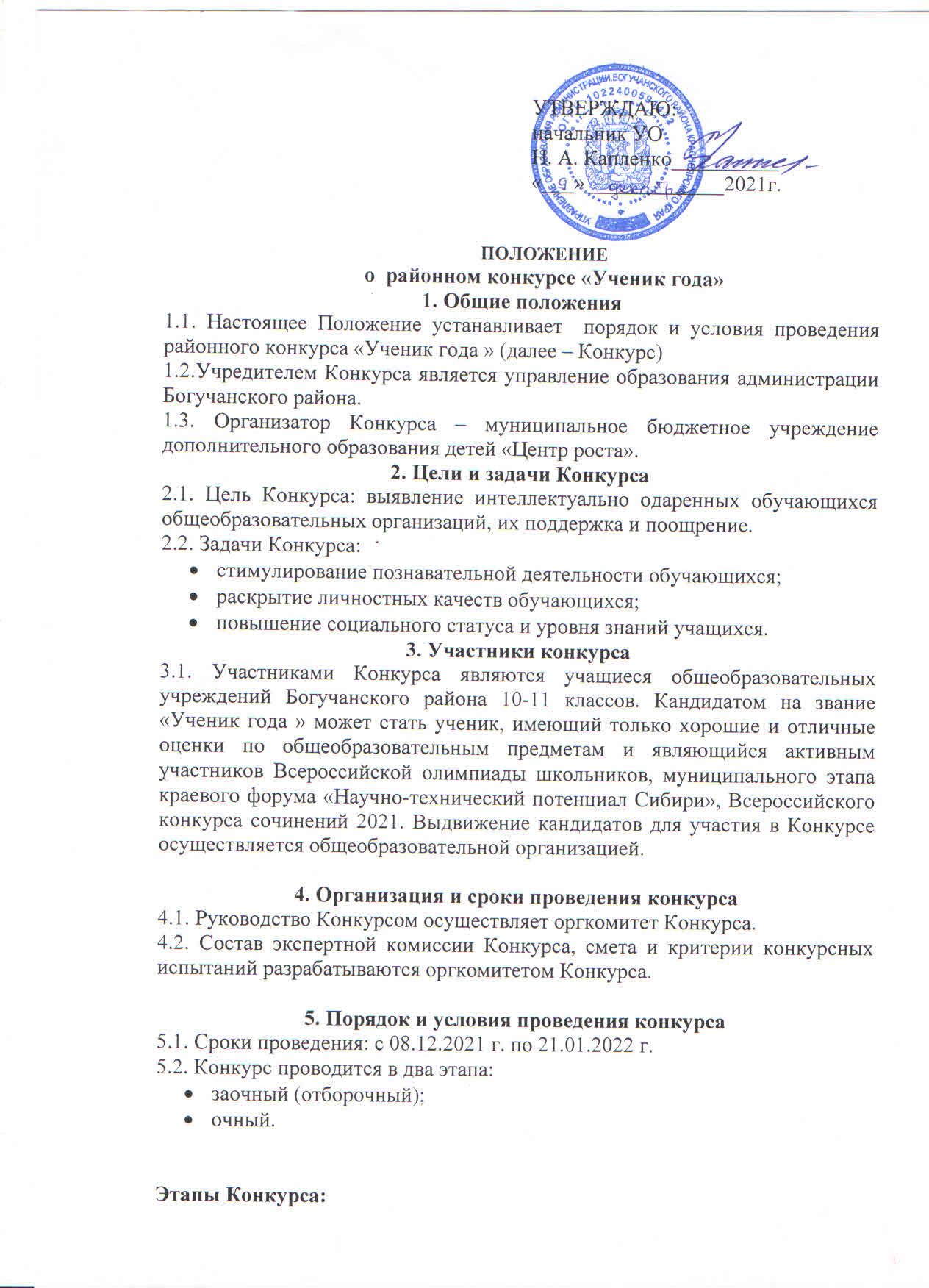      Заочный (отборочный) этап проводится с 08.12.2021 г. по 24.12.2021 г. Участники предоставляют визитную карточку  «Я - ученик XXI века» по адресу: с. Богучаны, ул. Космонавтов, 12, пом.1, e-mail: mkoudod.cdod@yandex.ru. Визитная карточка участника служит средством для создания представления о конкурсанте. Возможно участие группы поддержки. Допускается визитка в формате видео или слайдовой презентации. Хронометраж видео до 5 минут, количество слайдов в презентации – до 15.Визитная карточка оценивается по следующим критериям:соответствие  содержания заявленной теменеординарность и оригинальность выступления, сценичность (внешний вид, использование художественных средств выразительности).По результатам отборочного этапа формируется рейтинг участников Конкурса. Протоколы с результатами заочного этапа направляются на электронную почту общеобразовательных организаций и доводятся до сведения участников Конкурса администрацией общеобразовательных организаций. По результатам рейтинга определяются участники очного этапа.     Очный этап проводится 21.01.2022 г. Место проведения - МБОУ ДОД «Центр роста». Организатор оставляет за собой право внести изменения в сроки и формат проведения мероприятия в зависимости от эпидемиологической обстановки. Очный этап Конкурса включает в себя три конкурсных испытания:Интеллектуальная игра «Эрудит» (тема: краеведение - история края, района)Конкурсное состязание по компетентности «Саморазвитие»Конкурс красноречияК участию в третьем состязании допускаются  пять участников, набравших максимальное количество баллов по итогам двух первых  конкурсов.5. Подведение итогов конкурса5.1. По итогам Конкурса определяется победитель – «Ученик года» и два призера. Победителю Конкурса присваивается звание «Ученик года», вручается символ Конкурса и диплом победителя. Призеры награждаются соответствующими дипломами и подарками.5.2. Участникам очного этапа Конкурса вручаются дипломы участников.Приложение 1к Положению о конкурсе 
«Ученик года »ЗАЯВКА УЧАСТНИКА КОНКУРСА «УЧЕНИК ГОДА »1. Общеобразовательная организация2. Фамилия3. Имя4. Отчество5. Контактный телефон6. Адрес электронной почты7. Класс8. ФИО наставника